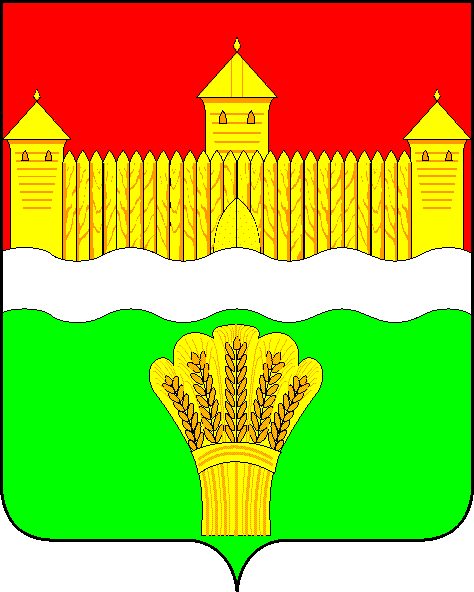 КЕМЕРОВСКАЯ ОБЛАСТЬ - КУЗБАСССОВЕТ НАРОДНЫХ ДЕПУТАТОВКЕМЕРОВСКОГО МУНИЦИПАЛЬНОГО ОКРУГАПЕРВОГО СОЗЫВАСЕССИЯ № 67РЕШЕНИЕот «28» марта 2024 г. № 932г. КемеровоО внесении изменений в Примерное положение об оплате труда работников муниципальных учреждений культуры и муниципальных образовательных организаций культуры и искусств Кемеровского муниципального округа, созданных в форме учреждений, утвержденное решением Совета народных депутатов Кемеровского муниципального округа от 27.02.2020 № 80В соответствии с Федеральным законом от 06.10.2003 № 131-ФЗ «Об общих принципах организации местного самоуправления в Российской Федерации», постановлением Коллегии Администрации Кемеровской области от 29.03.2011 № 125 «Об оплате труда работников государственных учреждений культуры, искусства, кино и государственных образовательных организаций культуры и искусств Кемеровской области, созданных в форме учреждений», постановлением Правительства Кемеровской области – Кузбасса от 28.02.2024 № 22-рг «Об увеличении фондов оплаты труда работников государственных учреждений Кемеровской области – Кузбасса», руководствуясь частью 1 статьи 71 Устава Кемеровского муниципального округа, Совет народных депутатов Кемеровского муниципального округаРЕШИЛ:Увеличить с 01.03.2024 на 7,7 процента оклады (должностные оклады), ставки заработной платы работников муниципальных учреждений культуры, искусства, кино и муниципальных образовательных организаций культуры и искусств Кемеровского муниципального округа, созданных в форме учреждений, а также работников организаций, обслуживающих учреждения культуры, искусства, кино и муниципальные образовательные организации культуры и искусства Кемеровского муниципального округа.Внести изменения в Примерное положение об оплате труда работников муниципальных учреждений культуры и муниципальных образовательных организаций культуры и искусств Кемеровского муниципального округа, созданных в форме учреждений, утвержденное решением Совета народных депутатов Кемеровского муниципального округа от 27.02.2020 № 80 «Об утверждении Примерного положения об оплате труда работников муниципальных учреждений культуры и муниципальных образовательных организаций культуры и искусств Кемеровского муниципального округа, созданных в форме учреждений», изложив приложения 1-7 к Примерному положению об оплате труда работников муниципальных учреждений культуры и муниципальных образовательных организаций культуры и искусств Кемеровского муниципального округа, созданных в форме учреждений в редакции согласно приложению к настоящему решению.Признать утратившими силу:Приложения 1-7 к Примерному положению об оплате труда работников муниципальных учреждений культуры и муниципальных образовательных организаций культуры и искусств Кемеровского муниципального округа, созданных в форме учреждений, утвержденных решением Совета народных депутатов Кемеровского муниципального округа от 26.10.2023 № 868 «О внесении изменений в Примерное положение об оплате труда работников муниципальных учреждений культуры и муниципальных образовательных организаций культуры и искусств Кемеровского муниципального округа, созданных в форме учреждений».Решение Совета народных депутатов Кемеровского муниципального округа от 30.11.2023 № 892 «О внесении изменений в решение Совета народных депутатов Кемеровского муниципального округа от 26.10.2023 № 868 «О внесении изменений в Примерное положение об оплате труда работников муниципальных учреждений культуры и муниципальных образовательных организаций культуры и искусств Кемеровского муниципального округа, созданных в форме учреждений».Опубликовать настоящее решение в газете «Заря», официальном сетевом издании «Электронный бюллетень администрации Кемеровского муниципального округа» и на официальном сайте Совета народных депутатов Кемеровского муниципального округа в информационно-телекоммуникационной сети «Интернет».Контроль за исполнением настоящего решения возложить на Евдокимова Н.Я. - председателя комитета по бюджету, налогам и предпринимательству.Решение вступает в силу со дня его официального опубликования и распространяется на правоотношения, возникшие с 01.03.2024.ПредседательСовета народных депутатовКемеровского муниципального округа                                          В.В. ХарлановичГлава округа                                                                                       М.В. КоляденкоПРИЛОЖЕНИЕк решению Совета народных депутатовКемеровского муниципального округаот «28» марта 2024 г. № 932ПРИЛОЖЕНИЕ 1к Примерному положениюоб оплате труда работниковмуниципальных  учреждений культуры и муниципальных образовательныхорганизаций культуры и искусствКемеровского муниципального округа,созданных в форме учрежденийПрофессиональные квалификационные группыдолжностей руководителей, специалистов и служащих в сфере культуры, искусства и кинематографии Кемеровского муниципального округаПРИЛОЖЕНИЕ 2к Примерному положениюоб оплате труда работниковмуниципальных учреждений культуры и муниципальных образовательныхорганизаций культуры и искусствКемеровского муниципального округа,созданных в форме учрежденийПрофессиональные квалификационные группыобщеотраслевых должностей руководителей,специалистов и служащихПримечание: за исключением случаев, когда должность с наименованием «главный» является составной частью должности руководителя или заместителя руководителя организации либо исполнение функций по должности специалиста с наименованием «главный» возлагается на руководителя или заместителя руководителя организации.ПРИЛОЖЕНИЕ 3к Примерному положениюоб оплате труда работниковмуниципальных учреждений культурыи муниципальных образовательныхорганизаций культуры и искусствКемеровского муниципального округа,созданных в форме учрежденийПрофессиональная квалификационная группадолжностей педагогических работников муниципальныхобразовательных организаций культуры и искусств Кемеровского муниципального округа, созданных в форме учрежденийПРИЛОЖЕНИЕ 4к Примерному положениюоб оплате труда работниковмуниципальных учреждений культурыи муниципальных образовательныхорганизаций культуры и искусствКемеровского муниципального округа,созданных в форме учрежденийПрофессиональная квалификационная группадолжностей руководителей структурных подразделениймуниципальных образовательных организаций культуры иискусств Кемеровского муниципального округа,созданных в форме учрежденийПРИЛОЖЕНИЕ  5к Примерному положениюоб оплате труда работниковмуниципальных учреждений культурыи муниципальных образовательныхорганизаций культуры и искусствКемеровского муниципального округа,созданных в форме учрежденийПрофессиональная квалификационная группадолжностей работников учебно-вспомогательного персоналапервого уровня муниципальных образовательных организацийкультуры и искусств Кемеровского муниципального округа, созданных в форме учрежденийПРИЛОЖЕНИЕ 6к Примерному положениюоб оплате труда работниковмуниципальных учреждений культурыи муниципальных образовательныхорганизаций культуры и искусствКемеровского муниципального округа,созданных в форме учрежденийПрофессиональные квалификационные группыпрофессий рабочих в сфере культуры, искусства и кинематографии Кемеровского муниципального округаПРИЛОЖЕНИЕ  7к Примерному положениюоб оплате труда работниковмуниципальных учреждений культурыи муниципальных образовательныхорганизаций культуры и искусствКемеровского муниципального округа,созданных в форме учрежденийПрофессиональные квалификационные группы общеотраслевых профессий рабочих№ п/пНаименование должностейОклад по профессиональной квалифи-кационной группе, руб.Повышаю-щий коэф-фициентОклад, должностной оклад (ставка)руб.Оклад, должностной оклад (ставка)руб.123455Профессиональная квалификационная группа первого уровняПрофессиональная квалификационная группа первого уровня4943Первый квалификационный уровеньПервый квалификационный уровень1Заведующий билетными кассами1среднее профессиональное образование и стаж работы по профилю деятельности не менее 3 лет или среднее общее образование и стаж работы по профилю деятельности не менее 5 лет1,3423663566352Заведующий фильмобазой1,3423663566353Суфлер3в других театрах и художественных коллективах;1,2102598259823в театрах оперы и балета, в театрах музыкальной комедии, в музыкально-драматических, драматических театрах, театрах юного зрителя, в театрах кукол1,476873007300Второй квалификационный уровеньВторой квалификационный уровень49951Аккомпаниатор1аккомпаниатор II категории - среднее профессиональное образование без предъявления требований к стажу работы;1,3283663566351аккомпаниатор I категории - высшее профессиональное образование без предъявления требований к стажу работы или среднее профессиональное образование и стаж работы по профилю деятельности не менее 3 лет1,6104804480442Ассистенты режиссера, дирижера, балетмейстера, хормейстера, звукооформителя, художественного руководителя2высшее профессиональное образование без предъявления требований к стажу работы или среднее профессиональное образование и стаж работы в должности артиста не менее 3 лет;1,4615730073002высшее профессиональное образование и стаж работы по профилю не менее 3 лет или среднее профессиональное образование и стаж работы в должности артиста или ассистента, помощника режиссера, дирижера, балетмейстера, хормейстера, звукооформителя, художественного руководителя не менее 5 лет1,7688883588353Заведующий костюмерной3среднее профессиональное образование и стаж работы по профилю деятельности не менее 3 лет или начальное профессиональное образование и стаж работы по профилю деятельности не менее 5 лет1,6104804480444Корректор1,6104804480445Культорганизатор5культорганизатор II категории - высшее профессиональное образование без предъявления требований к стажу работы или среднее профессиональное образование и стаж работы по профилю деятельности не менее 3 лет;1,3283663566355культорганизатор I категории - высшее профессиональное образование и стаж работы по профилю деятельности не менее 1 года или среднее профессиональное образование и стаж работы по профилю деятельности не менее 5 лет1,6104804480446Организатор экскурсий6среднее профессиональное образование или среднее (полное) общее образование и индивидуальная подготовка без предъявления требований к стажу работы;1,3283663566356высшее профессиональное образование без предъявления требований к стажу работы или среднее профессиональное образование и стаж работы по профилю деятельности не менее 3 лет1,6104804480447Репетитор (всех специальностей) по технике речи, репетитор (всех специальностей) по сценическому искусству7без предъявления требований к стажу работы;1,3283663566357стаж работы по профилю не менее 3 лет1,6104804480448Помощник режиссера, балетмейстера, дирижера, звукооформителя, кинорежиссера, хормейстера, художественного руководителя8высшее профессиональное образование без предъявления требований к стажу работы или среднее профессиональное образование и стаж работы в должности артиста не менее 3 лет;1,4615730073008высшее профессиональное образование и стаж работы по профилю не менее 3 лет или среднее профессиональное образование и стаж работы в должности артиста или ассистента, помощника режиссера, балетмейстера, дирижера, звукооформителя, кинорежиссера, хормейстера, художественного руководителя не менее 5 лет1,7688883588359Руководитель кружка9руководитель кружка - среднее профессиональное образование без предъявления требований к стажу работы;1,3283663566359руководитель кружка II категории - высшее профессиональное образование без предъявления требований к стажу работы или среднее профессиональное образование и стаж работы в культурно-просветительных учреждениях и организациях не менее 3 лет;1,4615730073009руководитель кружка I категории- высшее профессиональное образование и стаж работы по профилю деятельности не менее 3 лет1,61048044804410Контролер билетный1,19765982598211Старший контролер1,19765982598212Смотритель, музейный смотритель12среднее профессиональное образование без предъявления требований к стажу работы или среднее (полное) общее образование и стаж работы в музеях не менее 2 лет1,197659825982Профессиональная квалификационная группа второго уровняПрофессиональная квалификационная группа второго уровня5099Первый квалификационный уровеньПервый квалификационный уровень1Аккомпаниатор-концертмейстер1аккомпаниатор-концертмейстер II категории - высшее профессиональное образование без предъявления требований к стажу работы или среднее профессиональное образование и стаж работы по профилю не менее 3 лет;1,43181,431873011аккомпаниатор-концертмейстер I категории - высшее профессиональное образование и стаж работы по профилю не менее 5 лет;1,90491,904997131аккомпаниатор-концертмейстер высшей категории - высшее профессиональное образование и стаж работы по профилю не менее 10 лет;2,45562,64742,45562,647412521134991аккомпаниатор-концертмейстер ведущий мастер сцены - высшее профессиональное образование и стаж работы по профилю не менее 10 лет2,45562,64742,45562,647412521134992Артист вспомогательного состава1,30101,301066343Лектор (экскурсовод)3лектор (экскурсовод) - высшее профессиональное образование без предъявления требований к стажу работы или среднее профессиональное образование и стаж лекционной (экскурсионной) работы не менее 3 лет;1,43181,431873013лектор (экскурсовод) II категории - высшее профессиональное образование и стаж лекционной (экскурсионной) работы не менее 3 лет или среднее профессиональное образование и стаж лекционной (экскурсионной) работы не менее 5 лет;1,57761,577680443лектор (экскурсовод) I категории - высшее профессиональное образование и стаж лекционной (экскурсионной) работы не менее 5 лет;1,90491,904997133лектор (экскурсовод) I категории - высшее профессиональное образование и стаж лекционной (экскурсионной) работы не менее 7 лет2,09062,0906106604Редактор библиотеки, клубного учреждения, музея, научно-методического центра народного творчества, дома народного творчества, центра народной культуры (культуры и досуга) и других аналогичных учреждений и организаций4редактор - высшее профессиональное образование без предъявления требований к стажу работы или среднее профессиональное образование и стаж работы в культурно-просветительных учреждениях и организациях не менее 2 лет;1,43181,431873014редактор II категории - высшее профессиональное образование и стаж работы в должности редактора не менее 3 лет или среднее профессиональное образование и стаж работы в культурно-просветительных учреждениях и организациях не менее 3 лет;1,57761,577680444редактор I категории - высшее профессиональное образование и стаж работы в должности редактора II категории не менее 3 лет1,90491,90499713Второй квалификационный уровеньВторой квалификационный уровень51871Артисты - концертные исполнители (всех жанров), кроме артистов - концертных исполнителей вспомогательного состава1артисты - концертные исполнители II категории - высшее профессиональное образование без предъявления требований к стажу работы или среднее профессиональное образование и стаж работы по профилю не менее 3 лет;1,70311,703188341артисты - концертные исполнители I категории - высшее профессиональное образование и стаж работы по профилю не менее 3 лет или среднее профессиональное образование и стаж работы по профилю не менее 5 лет;2,22632,2263115481артисты - концертные исполнители высшей категории - высшее профессиональное образование и стаж работы по профилю не менее 5 лет или среднее профессиональное образование и стаж работы по профилю не менее 10 лет;2,60252,6025134991артисты - концертные исполнители ведущие мастера сцены - высшее профессиональное образование и стаж работы по профилю не менее 5 лет или среднее профессиональное образование и стаж работы по профилю не менее 10 лет2,81722,8172146132Артист оркестра ансамблей песни и танца; артист эстрадного оркестра (ансамбля) - все артисты оркестра, кроме отнесенных к 3, 4 квалификационным уровням2артист II категории в эстрадном оркестре (ансамбле) - высшее музыкальное или среднее музыкальное образование без предъявления требований к стажу работы;1,40761,407673012артист I категории в эстрадном оркестре (ансамбле) - высшее музыкальное образование и стаж работы в оркестре (ансамбле) не менее 3 лет или среднее музыкальное образование и стаж работы в оркестре (ансамбле) не менее 5 лет; артист II категории в ансамбле песни и танца - высшее музыкальное или среднее музыкальное образование без предъявления требований к стажу работы;1,70311,70311,70311,7031883488342артист I категории в ансамбле песни и танца - высшее музыкальное образование и стаж работы в оркестре (ансамбле) не менее 3 лет или среднее музыкальное образование и стаж работы в оркестре (ансамбле) не менее 5 лет2,05512,0551106603Администратор - кроме администраторов, отнесенных к 3 квалификационному уровню3в других театрах, художественных коллективах и культурно-просветительных учреждениях;1,55081,550880443в театрах оперы и балета, в театрах музыкальной комедии (оперетты), в музыкально-драматических, драматических театрах, театрах юного зрителя, театрах кукол, филармониях, музыкальных и танцевальных коллективах, концертных организациях, концертных залах, цирках и крупнейших культурно-просветительных учреждениях1,87261,872697134Администратор цифрового показа –кроме администраторов цифрового показа, отнесенных к 3 квалификационному уровню в учреждениях, осуществляющих кинообслуживание и кинопоказ1,55081,550880445Библиотекарь5библиотекарь - среднее профессиональное образование без предъявления требований к стажу работы или среднее (полное) общее образование и курсовая подготовка;1,40761,407673015библиотекарь II категории - высшее профессиональное образование без предъявления требований к стажу работы или среднее профессиональное образование и стаж работы в должности библиотекаря не менее 3 лет;1,55081,550880445библиотекарь I категории - высшее профессиональное образование и стаж работы в должности библиотекаря II категории не менее 3 лет1,87261,872697136Библиограф6библиограф - среднее профессиональное образование без предъявления требований к стажу работы или среднее (полное) общее образование и курсовая подготовка;1,40761,407673016библиограф II категории - высшее профессиональное образование без предъявления требований к стажу работы или среднее профессиональное образование и стаж работы в должности библиотекаря, библиографа не менее 3 лет;1,55081,550880446библиограф I категории - высшее профессиональное образование и стаж работы в должности библиографа II категории не менее 3 лет1,87261,872697137Методист библиотеки, клубного учреждения, музея, научно-методического центра народного творчества, дома народного творчества, центра народной культуры (культуры и досуга), кино и других аналогичных учреждений и организаций7методист - высшее профессиональное образование без предъявления требований к стажу работы или среднее профессиональное образование и стаж работы в культурно-просветительных учреждениях и организациях не менее 3 лет;1,40761,407673017методист II категории - высшее профессиональное образование и стаж работы в культурно-просветительных учреждениях и организациях не менее 3 лет или среднее профессиональное образование и стаж работы в культурно-просветительных учреждениях и организациях не менее 5 лет;1,55081,550880447методист I категории - высшее профессиональное образование и стаж работы в должности методиста II категории не менее 3 лет1,87261,872697138Репетитор по вокалу, репетитор по балету8высшее профессиональное образование без предъявления требований к стажу работы или среднее профессиональное образование и стаж работы по профилю не менее 3 лет;1,62701,627084398высшее профессиональное образование и стаж работы по профилю не менее 3 лет1,96341,9634101849Редактор по репертуару9редактор - высшее профессиональное образование без предъявления требований к стажу работы или среднее профессиональное образование и стаж работы в культурно-просветительных учреждениях и организациях не менее 2 лет;1,40761,407673019редактор II категории - высшее профессиональное образование и стаж работы в должности редактора не менее 3 лет или среднее профессиональное образование и стаж работы в культурно-просветительных учреждениях и организациях не менее 3 лет;1,55081,550880449редактор I категории - высшее профессиональное образование и стаж работы в должности редактора II категории не менее 3 лет1,87261,87269713Третий квалификационный уровеньТретий квалификационный уровень52781Артист оркестра ансамблей песни и танца1артист высшей категории в эстрадном оркестре (ансамбле) - высшее музыкальное образование и стаж работы в оркестре (ансамбле) не менее 5 лет или среднее музыкальное образование и стаж работы в оркестре (ансамбле) не менее 7 лет;2,18792,1879115481артист оркестра ансамбля песни и танца высшей категории в ансамбле песни и танца - высшее музыкальное образование и стаж работы в оркестре (ансамбле) не менее 5 лет или среднее музыкальное образование и стаж работы в оркестре (ансамбле) не менее 7 лет2,37232,3723125212Администратор (старший администратор) - в театрах оперы и балета, в театрах музыкальной комедии (оперетты), в музыкально-драматических, драматических театрах, театрах юного зрителя, театрах кукол, цирках2администратор при выполнении им должностных обязанностей старшего администратора:2в других театрах и художественных коллективах;2,01972,0197106602в театрах оперы и балета, в театрах музыкальной комедии (оперетты), музыкально-драматических, драматических театрах, театрах юного зрителя, театрах кукол, филармониях, концертных организациях, в самостоятельных музыкальных и танцевальных коллективах, концертных залах, в цирках2,46482,4648130093Администратор цифрового показа (старший администратор цифрового показа) в учреждениях, осуществляющих кинообслуживание и кинопоказ2,01972,0197106604Артист балета4артист балета II категории в театрах музыкальной комедии (оперетты), музыкально-драматических театрах, цирках- среднее профессиональное образование без предъявления требований к стажу работы или среднее (полное) общее образование и участие в самодеятельных коллективах не менее 5 лет;1,52411,524180444артист балета II категории в театрах оперы и балета - среднее профессиональное образование без предъявления требований к стажу работы или среднее (полное) общее образование и участие в самодеятельных коллективах не менее 5 лет;1,67371,673788344артист балета I категории в театрах музыкальной комедии (оперетты), музыкально-драматических театрах, цирках- высшее профессиональное образование без предъявления требований к стажу работы или среднее профессиональное образование и стаж работы в театре не менее 2 лет;1,84031,84039713артист балета I категории в театрах оперы и балета - высшее профессиональное образование без предъявления требований к стажу работы или среднее профессиональное образование и стаж работы в театре не менее 2 лет;2,01972,019710660артист балета высшей категории в театрах музыкальной комедии (оперетты), музыкально-драматических театрах - высшее профессиональное образование и стаж работы в театре не менее 2 лет или среднее профессиональное образование и стаж работы в театре не менее 5 лет;2,18792,187911548артист балета высшей категории в театрах оперы и балета - высшее профессиональное образование и стаж работы в театре не менее 2 лет или среднее профессиональное образование и стаж работы в театре не менее 5 лет;2,37232,372312521артист балета - ведущий мастер сцены в театрах оперы и балета- среднее профессиональное образование и стаж работы в театре не менее 5 лет;2,55762,557613499артист балета - ведущий мастер сцены в театрах оперы и балета - высшее профессиональное образование и стаж работы в театре не менее 2 лет2,76872,7687146135Артист-вокалист (солист)5артист-вокалист (солист) II категории - высшее музыкальное образование без предъявления требований к стажу работы или среднее музыкальное образование и опыт участия в самодеятельных коллективах не менее 5 лет;1,67371,673788345артист-вокалист (солист) I категории - высшее музыкальное образование и стаж работы в театре не менее 2 лет или среднее музыкальное образование и стаж работы в театре не менее 5 лет;2,01972,0197106605артист-вокалист (солист) высшей категории - высшее музыкальное образование и стаж работы в театре не менее 3 лет;2,37232,3723125215артист-вокалист (солист) ведущий мастер сцены - высшее музыкальное образование и стаж работы в театре не менее 3 лет2,76872,7687146136Артист симфонического, камерного, эстрадно-симфонического, духового оркестров, оркестра народных инструментов, кроме отнесенных к четвертому квалификационному уровню6артист оркестра II категории симфонического, камерного, эстрадно-симфонического, духового оркестра, оркестра народных инструментов - высшее музыкальное или среднее музыкальное образование без предъявления требований к стажу работы;1,84031,840397136артист оркестра I категории симфонического, камерного, эстрадно-симфонического, духового оркестра, оркестра народных инструментов - высшее музыкальное образование и стаж работы в оркестре не менее 3 лет или среднее музыкальное образование и стаж работы в оркестре не менее 5 лет2,37232,3723125217Ведущий библиотекарь7высшее профессиональное образование и стаж работы в должности библиотекаря I категории не менее 3 лет2,01232,0123106218Ведущий библиограф8высшее профессиональное образование и стаж работы в должности библиографа I категории не менее 3 лет2,01232,0123106219Консультант в области развития цифровой грамотности (цифровой куратор)среднее профессиональное образование и дополнительное профессиональное образование или высшее профессиональное образование и дополнительное профессиональное образование2,01972,01971066010Дизайнер, дизайнер по рекламе10высшее художественное образование без предъявления требований к стажу работы или среднее профессиональное образование и стаж работы по профилю не менее 5 лет;1,84031,8403971310высшее художественное образование и стаж работы по профилю не менее 3 лет;2,01972,01971066010высшее художественное образование и стаж работы по профилю не менее 5 лет2,55762,55761349910Концертмейстер по классу вокала (балета)10стаж работы по профилю не менее 3 лет;2,01972,01971066010стаж работы по профилю не менее 5 лет2,37232,37231252111Редактор (музыкальный редактор)1,84031,8403971312Фотограф12высшее художественное образование без предъявления требований к стажу работы или среднее профессиональное образование и стаж работы по профилю деятельности не менее 5 лет;1,84031,8403971312высшее художественное образование и стаж работы по профилю деятельности не менее 3 лет;2,18792,18791154812высшее художественное образование и стаж работы по профилю деятельности не менее 5 лет2,55762,55761349913Художник, художник-бутафор, художник-гример, художник-декоратор, художник-конструктор, художник-скульптор, художник по свету, художник-модельер театрального костюма, художник-реставратор, художник-постановщик, художник-фотограф13высшее художественное образование без предъявления требований к стажу работы или среднее профессиональное образование и стаж работы по профилю не менее 3 лет;1,67371,6737883413высшее художественное образование без предъявления требований к стажу работы или среднее профессиональное образование и стаж работы по профилю не менее 5 лет;2,10362,10361110313высшее художественное образование и стаж работы по профилю не менее 5 лет2,55762,557613499Четвертый квалификационный уровеньЧетвертый квалификационный уровень55131Артист симфонического, камерного, эстрадно-симфонического, духового оркестров, оркестра народных инструментов (третий и четвертый пульты первых скрипок и виолончелей, вторые пульты вторых скрипок, альтов, контрабасов, вторая флейта, второй гобой, второй кларнет, вторая и четвертая валторны, вторая труба, второй тромбон, мелкие ударные инструменты (в симфонических, камерных, эстрадно-симфонических оркестрах), вторые голоса флейты, гобоя, первые, вторые и третьи кларнеты, валторны, саксофоны, трубы, тромбоны, тубы, кларнеты, теноры, ударные, контрабасы, рояль, арфа (в духовых оркестрах)1артист оркестра высшей категории симфонического, камерного, эстрадно-симфонического, духового оркестра, оркестра народных инструментов - высшее музыкальное образование и стаж работы в оркестре не менее 5 лет или среднее музыкальное образование и стаж работы в оркестре не менее 7 лет2,54912,5491140532Артист симфонического, камерного, эстрадно-симфонического, духового оркестров, оркестра народных инструментов - концертмейстер и заместитель концертмейстера первых скрипок и виолончелей, вторых скрипок, альтов, контрабасов, бас-тромбонов, туб; первые голоса деревянных и медных духовых инструментов и их регуляторы; первая арфа, литавры, рояль, гитара, аккордеон, мелкие ударные инструменты, ударная установка2артист оркестра высшей категории симфонического, камерного, эстрадно-симфонического, духового оркестра, оркестра народных инструментов - высшее музыкальное образование и стаж работы в оркестре не менее 5 лет или среднее музыкальное образование и стаж работы в оркестре не менее 7 лет2,54912,5491140533Ведущий методист библиотеки, клубного учреждения, музея, научно - методического центра народного творчества, дома народного творчества, центра народной культуры (культуры и досуга) и других аналогичных учреждений и организаций3ведущий методист - высшее профессиональное образование и стаж работы в должности методиста I категории не менее 3 лет;1,93361,9336106603ведущий методист - высшее профессиональное образование и стаж работы в должности ведущего методиста не менее 5 лет2,27122,2712125214Главный библиотекарь4высшее профессиональное образование и стаж работы в должности библиотекаря I категории не менее 3 лет;1,92651,9265106214высшее профессиональное образование и стаж работы в должности ведущего библиотекаря не менее 3 лет;2,17672,1767120004высшее профессиональное образование и стаж работы в должности ведущего библиотекаря не менее 5 лет2,44202,4420134635Главный библиограф5высшее профессиональное образование и стаж работы в должности библиографа I категории не менее 3 лет;1,92651,9265106215высшее профессиональное образование и стаж работы в должности ведущего библиографа не менее 3 лет;2,17672,1767120005высшее профессиональное образование и стаж работы в должности ведущего библиографа не менее 5 лет2,44202,4420134636Звукооператор6в других театрах и художественных коллективах;1,32431,324373016в театрах оперы и балета, в театрах музыкальной комедии (оперетты), музыкально-драматических, драматических театрах, театрах юного зрителя, театрах кукол, филармониях, концертных организациях, музыкальных и танцевальных коллективах, цирках1,60241,602488347Кинооператор1,60241,602488348Монтажер1,60241,602488349Лектор-искусствовед (музыковед)9лектор-искусствовед (музыковед) I категории - стаж лекторской работы не менее 5 лет;2,09472,0947115489лектор-искусствовед (музыковед) высшей категории- стаж лекторской работы не менее 10 лет;2,44862,4486134999лектор-искусствовед (музыковед) - ведущий мастер сцены - стаж лекторской работы не менее 10 лет2,65062,65061461310Помощник главного режиссера (главного дирижера, главного балетмейстера, художественного руководителя), заведующий труппой10в других театрах и художественных коллективах;1,93361,93361066010в театрах оперы и балета, в театрах музыкальной комедии (оперетты), музыкально-драматических, драматических театрах, театрах юного зрителя, театрах кукол, филармониях, концертных организациях, самостоятельных музыкальных и танцевальных коллективах, концертных залах, цирках2,27122,27121252111Хранитель фондов11хранитель фондов - среднее (полное) общее образование и подготовка по специальной программе;1,20331,2033663411хранитель фондов - среднее (полное) общее образование и стаж работы не менее 1 года;1,32431,3243730111хранитель фондов - среднее профессиональное образование и стаж работы не менее 3 лет;1,45911,4591804411старший хранитель фондов - высшее профессиональное образование без предъявления требований к стажу работы1,60241,6024883412Светооператорв других театрах и художественных коллективах;в театрах оперы и балета, в театрах музыкальной комедии (оперетты), музыкально-драматических, драматических театрах, театрах юного зрителя, театрах кукол, филармониях, концертных организациях, музыкальных и танцевальных коллективах, цирках1,32431,60241,32431,602473018834Профессиональная квалификационная группа третьего уровняПрофессиональная квалификационная группа третьего уровняПервый квалификационный уровеньПервый квалификационный уровень57581Заведующий отделом (сектором) музея, кроме отнесенных ко второму квалификационному уровню1в отделе (секторе) музеев, отнесенных к IV группе по оплате труда руководителей;1,850310654106541в отделе (секторе) музеев, отнесенных к III группе по оплате труда руководителей2,004511542115422Заведующий отделом (сектором) библиотеки, кроме отнесенных ко второму квалификационному уровню2в отделе (секторе) библиотек, отнесенных к IV группе по оплате труда руководителей;1,850210654106542в отделе (секторе) библиотек, отнесенных к III группе по оплате труда руководителей2,004511542115423Менеджер культурно-досуговых организаций клубного типа, парков культуры и отдыха, городских садов, других аналогичных культурно-досуговых организаций среднее профессиональное образование (культуры и искусства, педагогическое) без предъявления требований к стажу работы1,850310654106544Менеджер по культурно-массовому досугусреднее профессиональное образование (культуры и искусства, педагогическое) без предъявления требований к стажу работы1,850310654106545Режиссер (дирижер, балетмейстер, хормейстер, кинорежиссер)1,6851970397036Звукорежиссер6высшее профессиональное образование без предъявления требований к стажу работы или среднее профессиональное образование и стаж работы по профилю не менее 3 лет;1,5330882788276высшее профессиональное образование и стаж работы по профилю не менее 3 лет1,850310654106547Руководитель клубного формирования - любительского объединения, студии, коллектива самодеятельного искусства, клуба по интересам, управляющий творческим коллективом1,4646843384338Руководитель народного коллектива2,172112507125079Хореограф9высшее профессиональное образование без предъявления требований к стажу работы или среднее профессиональное образование и стаж работы по профилю не менее 3 лет;1,5330882788279высшее профессиональное образование и стаж работы по профилю не менее 3 лет1,8503106541065410Художественный руководитель10в культурно-просветительских учреждениях, отнесенных к IV группе по оплате труда руководителей;1,8503106541065410в культурно-просветительских учреждениях, отнесенных к III группе по оплате труда руководителей, в остальных центрах;2,0045115421154210в культурно-просветительских учреждениях, отнесенных к II группе по оплате труда руководителей;2,17211250712507в культурно-просветительных учреждениях (центрах), отнесенных к I группе по оплате труда руководителей;2,34251348813488в самостоятельных музыкальных и танцевальных коллективах2,73411574315743Второй квалификационный уровеньВторой квалификационный уровень63811Балетмейстер-постановщик1стаж творческой работы по профилю не менее 1 года;1,960012507125071стаж творческой работы по профилю не менее 3 лет2,113813488134882Главный хранитель фондов, кроме отнесенных к третьему квалификационному уровню2в музеях, отнесенных к IV группе по оплате труда руководителей;1,808811542115422в музеях, отнесенных к III группе по оплате труда руководителей;1,960012507125072в музеях, отнесенных к II группе по оплате труда руководителей2,113813488134883Директор оркестра2,113813488134884Директор творческого коллектива2,113813488134885Заведующий музыкальной частью, заведующий литературной частью5в художественных коллективах;1,808811542115425в самостоятельных музыкальных и танцевальных коллективах2,113813488134886Заведующий художественно-постановочной частью (кроме отнесенных к третьему квалификационному уровню) в художественных коллективах1,808811542115427Заведующий передвижной выставкой музея, заведующий реставрационной мастерской7в музеях, отнесенных к IV группе по оплате труда руководителей;1,5206970397037в музеях, отнесенных к III группе по оплате труда руководителей;1,669610654106547в музеях, отнесенных к II группе по оплате труда руководителей;1,808811542115427в музеях, отнесенных к I группе по оплате труда руководителей;1,960012507125078Заведующий отделом (сектором) дома (дворца) культуры, парка культуры и отдыха, научно-методического центра народного творчества, дома народного творчества, центра народной культуры (культуры и досуга) и других аналогичных учреждений и организаций8в секторе культурно-просветительских учреждений, отнесенных к IV группе по оплате труда руководителей;1,5206970397038в секторе культурно-просветительских учреждений, отнесенных к III группе по оплате труда руководителей;1,669610654106548в отделе культурно-просветительских учреждений, отнесенных к IV группе по оплате труда руководителей;1,669610654106548в секторе культурно-просветительских учреждений, отнесенных ко II группе по оплате труда руководителей;1,738811095110958в секторе культурно-просветительских учреждений, отнесенных к I группе по оплате труда руководителей;1,808811542115428в отделе культурно-просветительских учреждений, отнесенных к III группе по оплате труда руководителей;1,808811542115428в отделе культурно-просветительских учреждений, отнесенных ко II группе по оплате труда руководителей;1,885012028120288в отделе культурно-просветительских учреждений, отнесенных к I группе по оплате труда руководителей1,960012507125079Заведующий филиалом библиотеки, музея9в библиотеках (музеях), не отнесенных к группам по оплате труда руководителей;1,5206970397039в библиотеках (музеях), отнесенных к IV группе по оплате труда руководителей;1,669610654106549в библиотеках (музеях), отнесенных к III группе по оплате труда руководителей;1,808811542115429в библиотеках (музеях), отнесенных ко II группе по оплате труда руководителей;1,885012028120289в областных детских, юношеских библиотеках, библиотеках для слепых;1,960012507125079в других библиотеках, отнесенных к I группе по оплате труда руководителей;1,960012507125079в других музеях, отнесенных к I группе по оплате труда руководителей;1,9600125071250710Заведующий отделом (сектором) музея10в отделе (секторе) музеев, отнесенных к II группе по оплате труда;1,9600125071250710в отделе (секторе) музеев, отнесенных к I группе по оплате труда2,1138134881348811Заведующий отделом (сектором) библиотеки11в отделе (секторе) библиотек, отнесенных к II - I группам по оплате труда1,9600125071250712Младший научный сотрудник12высшее профессиональное образование без предъявления требований к стажу работы;1,32168433843312высшее профессиональное образование и стаж работы не менее 1 года или высшее профессиональное и дополнительное образование без предъявления требований к стажу работы;1,38338827882712высшее профессиональное образование и стаж работы не менее 2 лет, или высшее профессиональное и дополнительное образование и стаж работы не менее 1 года, или законченное послевузовское профессиональное образование без предъявления требований к стажу работы;1,52069703970312высшее профессиональное образование и стаж работы не менее 3 лет, или высшее профессиональное и дополнительное образование и стаж работы не менее 2 лет, или законченное послевузовское профессиональное образование и стаж работы не менее 1 года, или наличие ученой степени без предъявления требований к стажу работы1,6696106541065413Научный сотрудник, ученый секретарь 13высшее профессиональное образование и стаж работы не менее 2 лет, или высшее профессиональное и дополнительное образование и стаж работы не менее 1 года, или законченное послевузовское профессиональное образование без предъявления требований к стажу работы;1,52069703970313высшее профессиональное образование и стаж работы не менее 3 лет, или высшее профессиональное и дополнительное образование и стаж работы не менее 2 лет, или законченное послевузовское профессиональное образование и стаж работы не менее 1 года, или наличие ученой степени кандидата наук без предъявления требований к стажу работы;1,6696106541065413высшее профессиональное образование и стаж работы не менее 5 лет, или высшее профессиональное и дополнительное образование и стаж работы не менее 3 лет, или законченное послевузовское профессиональное образование и стаж работы не менее 2 лет, или наличие ученой степени кандидата наук без предъявления требований к стажу работы;1,80881154211542высшее профессиональное образование и стаж работы не менее 7 лет, или высшее профессиональное и дополнительное образование и стаж работы не менее 5 лет, или законченное послевузовское профессиональное образование и стаж работы не менее 3 лет, или наличие ученой степени без предъявления требований к стажу работы1,9600125071250714Старший научный сотрудник14высшее профессиональное образование и стаж работы не менее 5 лет, или высшее профессиональное и дополнительное образование и стаж работы не менее 3 лет, или законченное послевузовское профессиональное образование и стаж работы не менее 2 лет, или наличие ученой степени или ученого звания без предъявления требований к стажу работы;1,8088115421154214высшее профессиональное образование и стаж работы не менее 7 лет, или высшее профессиональное и дополнительное образование и стаж работы не менее 5 лет, или законченное послевузовское профессиональное образование и стаж работы не менее 3 лет, или наличие ученой степени или ученого звания без предъявления требований к стажу работы;1,96001250712507высшее профессиональное образование и стаж работы не менее 10 лет, или высшее профессиональное и дополнительное образование и стаж работы не менее 7 лет, или законченное послевузовское профессиональное образование и стаж работы не менее 5 лет, или наличие ученой степени кандидата наук или ученого звания и стажа работы не менее 3 лет, или ученой степени кандидата наук и ученого звания без предъявления требований к стажу работы, или ученой степени доктора наук без предъявления требований к стажу работы;2,11381348813488высшее профессиональное и дополнительное образование и стаж работы не менее 10 лет, или законченное послевузовское профессиональное образование и наличие ученого звания и стажа работы не менее 7 лет, или ученой степени кандидата наук и стажа работы не менее 3 лет, или ученой степени кандидата наук и ученого звания без предъявления требований к стажу работы, или ученой степени доктора наук без предъявления требований к стажу работы2,2889146051460515Ведущий научный сотрудник15наличие ученой степени кандидата наук и стажа работы не менее 3 лет, или ученой степени кандидата наук и ученого звания и стажа работы не менее 1 года, или ученой степени доктора наук или ученого звания профессора без предъявления требований к стажу работы;2,1138134881348815наличие ученой степени кандидата наук и стажа работы не менее 5 лет, или ученой степени кандидата наук и ученого звания и стажа работы не менее 3 лет, или ученой степени доктора наук и стажа работы не менее 1 года, или ученой степени доктора наук или ученого звания профессора без предъявления требований к стажу работы;2,2889146051460515наличие ученой степени кандидата наук и стажа работы не менее 7 лет, или ученой степени кандидата наук и ученого звания и стажа работы не менее 5 лет, или ученой степени кандидата наук и ученого звания профессора без предъявления требований к стажу работы, или ученой степени доктора наук и стажа работы не менее 1 года, или ученой степени доктора наук и ученого звания без предъявления требований к стажу работы2,4674157421574216Режиссер-постановщик, режиссер массовых представлений1,8088115421154217Менеджер культурно-досуговых организаций клубного типа, парков культуры и отдыха, городских садов, других аналогичных культурно-досуговых организаций  II категориивысшее профессиональное образование (культуры и искусства, педагогическое) и  стаж работы в должности менеджера культурно-досуговой организации не менее 1 года или среднее профессиональное образование (культуры и искусства, педагогическое) и  стаж работы в должности менеджера культурно-досуговой организации не менее 2 лет1,8088115421154218Менеджер по культурно-массовому досугу II категориивысшее профессиональное образование (культуры и искусства, педагогическое) и  стаж работы в должности менеджера по культурно-массовому досугу не менее 1 года или среднее профессиональное образование (культуры и искусства, педагогическое) и  стаж работы в должности менеджера по культурно-массовому досугу не менее 2 лет1,80881154211542Третий квалификационный уровеньТретий квалификационный уровень65471Главный режиссер, кроме отнесенных к четвертому квалификационному уровню; главный дирижер, кроме отнесенных к четвертому квалификационному уровню; главный хормейстер, кроме отнесенных к четвертому квалификационному уровню; главный балетмейстер, кроме отнесенных к четвертому квалификационному уровню; главный художник, кроме отнесенных к четвертому квалификационному уровню1высшее профессиональное образование без предъявления требований к стажу работы;2,060213488134881высшее профессиональное образование и стаж работы по профилю не менее 5 лет2,230814605146052Главный хранитель фондов в музеях2в музеях, отнесенных к I группе по оплате труда руководителей;2,060213488134882в музеях областного ведения, являющихся научно-методическими центрами для музеев области, других государственных учреждений2,230814605146053Заведующий художественно - постановочной частью в самостоятельных музыкальных и танцевальных коллективах, концертных залах3высшее профессиональное образование без предъявления требований к стажу работы;2,060213488134883высшее профессиональное образование и стаж работы по профилю не менее 3 лет2,230814605146054Менеджер культурно-досуговых организаций клубного типа, парков культуры и отдыха, городских садов, других аналогичных культурно-досуговых организаций  I категориивысшее профессиональное образование (культуры и искусства, педагогическое) и  стаж работы в должности менеджера культурно-досуговой организации II категории не менее 2 лет2,060213488134885Менеджер по культурно-массовому досугу I категориивысшее профессиональное образование (культуры и искусства, педагогическое) и  стаж работы в должности менеджера по культурно-массовому досугу II категории не менее 2 лет2,06021348813488Четвертый квалификационный уровеньЧетвертый квалификационный уровень69151Главный дирижер  в самостоятельных музыкальных и танцевальных коллективах, в симфонических, камерных, духовых оркестрах и оркестрах народных инструментов в составе филармоний и концертных организаций1высшее профессиональное образование без предъявления требований к стажу работы;2,276615743157431высшее профессиональное образование и стаж работы по профилю не менее 5 лет2,455016976169762Главный хормейстер в самостоятельных художественных коллективах2высшее профессиональное образование без предъявления требований к стажу работы;2,276615743157432высшее профессиональное образование и стаж работы по профилю не менее 5 лет2,455016976169763Главный научный сотрудникналичие ученой степени доктора наук и ученого звания профессора без предъявления требований к стажу работы;наличие ученой степени доктора наук и ученого звания профессора и стажа работы не менее 5 лет, или ученой степени доктора наук и почетного звания, или звания лауреата Государственной премии, или членства в Российской академии наук, Российской академии медицинских наук, Российской академии образования, Российской академии сельскохозяйственных наук без предъявления требований к стажу работы2,27662,4550157431697615743169764Руководитель творческих проектоввысшее профессиональное образование без предъявления требований к стажу работы;высшее профессиональное образование и стаж работы по профилю не менее 5 лет2,27662,455015743169761574316976№ п/пНаименование должностейОклад по профессиональной квалифи-кационной группе, руб.Повышаю-щий коэф-фици-ентОклад, должностной оклад (ставка)руб.12345Профессиональная квалификационная группа первого уровняПрофессиональная квалификационная группа первого уровняПервый квалификационный уровеньПервый квалификационный уровень49431Дежурный бюро пропусков1начальное профессиональное образование без предъявления требований к стажу работы или основное общее образование и специальная подготовка по установленной программе без предъявления требований к стажу работы1,044951652Делопроизводитель2начальное профессиональное образование без предъявления требований к стажу работы или среднее (полное) общее образование и специальная подготовка по установленной программе без предъявления требований к стажу работы1,044951653Кассир3при выполнении должностных обязанностей кассира1,044951654Комендант4начальное профессиональное образование без предъявления требований к стажу работы или основное общее образование и стаж работы по профилю не менее 1 года;1,092954024среднее профессиональное образование и стаж работы в должности коменданта не менее 1 года1,21025982Второй квалификационный уровеньВторой квалификационный уровень4995Кассирпри выполнении должностных обязанностей старшего кассира1,08155402Профессиональная квалификационная группа второго уровняПрофессиональная квалификационная группа второго уровняПервый квалификационный уровеньПервый квалификационный уровень50991Лаборант1при выполнении должностных обязанностей лаборанта;1,059254011при выполнении должностных обязанностей старшего лаборанта1,173259822Художник2высшее профессиональное образование без предъявления требований к стажу работы или среднее профессиональное (художественное) образование и стаж работы по профилю не менее 5 лет1,30106634Второй квалификационный уровеньВторой квалификационный уровень51871Заведующий складом1,279066342Заведующий хозяйством2среднее профессиональное образование и стаж работы по хозяйственному обслуживанию организации или ее подразделений не менее 1 года или начальное профессиональное образование и стаж работы по хозяйственному обслуживанию организации или ее подразделений не менее 3 лет1,041354013Художник3художник II категории - высшее профессиональное образование и стаж работы в должности художника не менее 3 лет1,55088044Третий квалификационный уровеньТретий квалификационный уровень52781Начальник хозяйственного отдела1при выполнении должностных обязанностей начальника хозяйственного отдела организации, отнесенной к III, IV группам по оплате труда руководителей;1,383373011при выполнении должностных обязанностей начальника хозяйственного отдела организации, отнесенной к I, II группам по оплате труда руководителей1,524180442Художник2художник I категории - высшее профессиональное образование и стаж работы в должности художника II категории не менее 3 лет1,67378834Четвертый квалификационный уровеньЧетвертый квалификационный уровень5513Художник(ведущий художник) - высшее профессиональное образование и стаж работы в должности художника I категории не менее 3 лет1,933610660Пятый квалификационный уровеньПятый квалификационный уровень5675Начальник (заведующий) гаража, начальник (заведующий) мастерской, начальник цеха (участка) при выполнении должностных обязанностей начальника (заведующего) гаража, начальника (заведующего) мастерской, начальника цеха (участка) организации, отнесенной к IV группе по оплате труда руководителей;1,878410660при выполнении должностных обязанностей начальника (заведующего) гаража, начальника (заведующего) мастерской, начальника цеха (участка) организации, отнесенной к III группе по оплате труда руководителей;2,034911548при выполнении должностных обязанностей начальника (заведующего) гаража, начальника (заведующего) мастерской, начальника цеха (участка) организации, отнесенной к II группе по оплате труда руководителей;2,206312521при выполнении должностных обязанностей начальника (заведующего) гаража, начальника (заведующего) мастерской, начальника цеха (участка) организации, отнесенной к I группе по оплате труда руководителей2,378713499Профессиональная квалификационная группа третьего уровняПрофессиональная квалификационная группа третьего уровняПервый квалификационный уровеньПервый квалификационный уровень57581Бухгалтер1среднее профессиональное (экономическое) образование без предъявления требований к стажу работы или начальное профессиональное образование, специальная подготовка по установленной программе и стаж работы по учету и контролю не менее 3 лет1,151166282Системный администраторСреднее профессиональное образование без предъявления требований к стажу работы или дополнительное профессиональное образование  - программы повышения квалификации, программы профессиональной переподготовки в области компьютерных и телекоммуникационных технологий и стаж работы не менее 3 лет1,151166283Документовед3высшее профессиональное образование без предъявления требований к стажу работы1,151166284Инженер4высшее профессиональное образование без предъявления требований к стажу работы1,151166285Специалист по охране труда5высшее профессиональное образование без предъявления требований к стажу работы1,151166286Инженер-программист (программист)6высшее профессиональное образование без предъявления требований к стажу работы1,266972957Системный администраторВысшее профессиональное образование без предъявления требований к стажу работы или среднее профессиональное образование и стаж работы не менее 3 лет 1,266972958Инженер-электроник (электроник)8высшее профессиональное образование без предъявления требований к стажу работы1,266972959Менеджер, менеджер по персоналу, менеджер по рекламе, менеджер по связям с общественностью9высшее профессиональное образование без предъявления требований к стажу работы1,1511662810Специалист (по кадрам, специалист по гражданской обороне)10среднее профессиональное образование без предъявления требований к стажу работы;1,1511662810высшее профессиональное образование без предъявления требований к стажу работы или среднее профессиональное образование и стаж работы в должности специалиста по кадрам не менее 3 лет;1,2669729510высшее профессиональное образование и стаж работы в должности специалиста по кадрам не менее 5 лет1,3954803511Экономист11высшее профессиональное образование без предъявления требований к стажу работы1,1511662812Юрисконсульт12высшее профессиональное образование без предъявления требований к стажу работы1,15116628Второй квалификационный уровеньВторой квалификационный уровень63811Бухгалтер1бухгалтер II категории - высшее профессиональное (экономическое) образование без предъявления требований к стажу работы или среднее профессиональное (экономическое) образование и стаж работы в должности бухгалтера не менее 3 лет1,259280352Документовед2документовед II категории - высшее профессиональное образование и стаж работы в должности документоведа не менее 3 лет1,259280353Инженер3инженер II категории - высшее профессиональное образование и стаж работы в должности инженера не менее 3 лет1,259280354Специалист по охране труда4инженер по охране труда II категории высшее профессиональное образование и стаж работы в должности инженера по охране труда не менее 3 лет1,259280355Инженер-программист (программист)5программист II категории - высшее профессиональное образование и стаж работы в должности программиста не менее 3 лет1,383388276Системный администраторВысшее профессиональное образование и стаж работы в должности не менее 3 лет 1,383388277Инженер-электроник (электроник)7высшее профессиональное образование и стаж работы в должности электроника не менее 3 лет1,383388278Менеджер, менеджер по персоналу, менеджер по рекламе, менеджер по связям с общественностью8менеджер II категории - высшее профессиональное образование и стаж работы в должности менеджера не менее 3 лет1,253280359Экономист9экономист II категории - высшее профессиональное образование и стаж работы в должности экономиста не менее 3 лет1,2532803510Юрисконсульт10юрисконсульт II категории - высшее профессиональное образование и стаж работы в должности юрисконсульта не менее 3 лет1,25328035Третий квалификационный уровеньТретий квалификационный уровень65471Бухгалтер1бухгалтер I категории - высшее профессиональное (экономическое) образование и стаж работы в должности бухгалтера II категории не менее 3 лет1,348388272Документовед2документовед I категории - высшее профессиональное образование и стаж работы в должности документоведа II категории не менее 3 лет1,348388273Инженер3инженер I категории - высшее профессиональное образование и стаж работы в должности инженера II категории не менее 3 лет1,348388274Специалист по охране труда4инженер по охране труда I категории - высшее профессиональное образование и стаж работы в должности инженера по охране труда II категории не менее 3 лет1,348388275Инженер-программист (программист, специалист по информационным системам)5I категории - высшее профессиональное образование и стаж работы в должности программиста II категории не менее 3 лет1,6273106546Инженер-электроник (электроник)6I категории - высшее профессиональное образование и стаж работы в должности инженер-электроника II категории не менее 3 лет1,6273106547Менеджер, менеджер по персоналу, менеджер по рекламе, менеджер по связям с общественностью7менеджер I категории - высшее профессиональное образование и стаж работы в должности менеджера II категории не менее 3 лет1,348388278Экономист8экономист I категории - высшее профессиональное образование и стаж работы в должности экономиста II категории не менее 3 лет1,348388279Юрисконсульт9юрисконсульт I категории - высшее профессиональное образование и стаж работы в должности юрисконсульта II категории не менее 3 лет1,34838827Четвертый квалификационный уровеньЧетвертый квалификационный уровень69151Бухгалтер1ведущий бухгалтер - высшее профессиональное (экономическое) образование и стаж работы в должности бухгалтера I категории не менее 3 лет1,5407106542Документовед2ведущий документовед - высшее профессиональное образование и стаж работы в должности документоведа I категории не менее 3 лет1,5407106543Инженер3ведущий инженер - высшее профессиональное образование и стаж работы в должности инженера I категории не менее 3 лет1,5407106544Специалист по охране труда4ведущий специалист по охране труда - высшее профессиональное образование и стаж работы в должности инженера по охране труда I категории не менее 3 лет1,5407106545Инженер-программист (программист, специалист по информационным системам)5- высшее профессиональное образование и стаж работы в должности программиста I категории не менее 3 лет1,8087125076Инженер-электроник6ведущий инженер-электроник (электроник) - высшее профессиональное образование и стаж работы в должности электроника I категории не менее 3 лет1,8087125077Менеджер; менеджер по персоналу; менеджер по рекламе; менеджер по связям с общественностью7высшее профессиональное образование и стаж работы в должности менеджера I категории не менее 3 лет1,5407106548Экономист8ведущий экономист - высшее профессиональное образование и стаж работы в должности экономиста I категории не менее 3 лет1,5407106549Юрисконсульт9ведущий юрисконсульт - высшее профессиональное образование и стаж работы в должности юрисконсульта I категории не менее 3 лет1,540710654Пятый квалификационный уровеньПятый квалификационный уровень71731Главные специалисты, консультанты в отделах2,1948157432Заместитель главного бухгалтера1,880413488Профессиональная квалификационная группа четвертого уровняПрофессиональная квалификационная группа четвертого уровняПервый квалификационный уровеньПервый квалификационный уровень7523Начальник отделапри выполнении должностных обязанностей начальника отдела организации, отнесенной к IV группе по оплате труда руководителей;1,414910644при выполнении должностных обязанностей начальника (руководителя) отдела организации, отнесенной к III группе по оплате труда руководителей;1,533211534при выполнении должностных обязанностей начальника (руководителя)  отдела организации, отнесенной к II группе по оплате труда руководителей;1,661812502при выполнении должностных обязанностей начальника отдела организации, отнесенной к I группе по оплате труда руководителей1,791613478Второй квалификационный уровеньВторой квалификационный уровень101371Главный (примечание)  (технолог, энергетик, инженер)1при выполнении должностных обязанностей главного специалиста организации, отнесенной к IV группе по оплате труда руководителей;1,2333125021при выполнении должностных обязанностей главного специалиста организации, отнесенной к III группе по оплате труда руководителей;1,3296134781при выполнении должностных обязанностей главного специалиста организации, отнесенной к II группе по оплате труда руководителей;1,4401145981при выполнении должностных обязанностей главного специалиста организации, отнесенной к I группе по оплате труда руководителей1,5522157352Специалист по закупкам (контрактный управляющий)высшее профессиональное образование без предъявления требований к стажу работы;высшее профессиональное образование и стаж работы по профилю не менее 5 лет1,55271,67451574016974№ п/пНаименование должностейНаименование должностейОклад по професси-ональной квалифи-кационной группе, руб.Повы-шаю-щий коэф-фици-ентОклад, должностной оклад (ставка)руб.122345Профессиональная квалификационная группа должностей педагогических работников муниципальных образовательных организаций культуры и искусств Кемеровского муниципального округа, созданных в форме учрежденийПрофессиональная квалификационная группа должностей педагогических работников муниципальных образовательных организаций культуры и искусств Кемеровского муниципального округа, созданных в форме учрежденийПрофессиональная квалификационная группа должностей педагогических работников муниципальных образовательных организаций культуры и искусств Кемеровского муниципального округа, созданных в форме учрежденийПрофессиональная квалификационная группа должностей педагогических работников муниципальных образовательных организаций культуры и искусств Кемеровского муниципального округа, созданных в форме учрежденийПрофессиональная квалификационная группа должностей педагогических работников муниципальных образовательных организаций культуры и искусств Кемеровского муниципального округа, созданных в форме учрежденийПрофессиональная квалификационная группа должностей педагогических работников муниципальных образовательных организаций культуры и искусств Кемеровского муниципального округа, созданных в форме учрежденийВторой квалификационный уровеньВторой квалификационный уровеньВторой квалификационный уровень682811Педагог-организатор; концертмейстер (среднее профессиональное (музыкальное) образование, профессиональное владение техникой исполнения на музыкальном инструменте без предъявления требований к стажу работы)1,1567789822Педагог-организатор; концертмейстер (высшее музыкальное образование без предъявления требований к стажу работы или среднее профессиональное (музыкальное) образование, профессиональное владение техникой исполнения на музыкальном инструменте и стаж работы от 2 до 5 лет); инструктор-методист (высшее профессиональное образование в области физкультуры и спорта без предъявления требований к стажу работы)1,2702867333Педагог-организатор; концертмейстер (высшее музыкальное образование и стаж работы от 2 до 5 лет или среднее профессиональное (музыкальное) образование, профессиональное владение техникой исполнения на музыкальном инструменте и стаж работы от 5 до 10 лет); инструктор-методист (высшее профессиональное образование в области физкультуры и спорта и стаж работы от 5 до 8 лет)1,3924950744Педагог-организатор (высшее профессиональное образование и стаж педагогической работы от 5 до 10 лет или среднее профессиональное образование и 
стаж педагогической работы свыше 10 лет); концертмейстер (высшее музыкальное образование и стаж работы от 5 до 10 лет или среднее профессиональное (музыкальное) образование, профессиональное владение техникой исполнения на музыкальном инструменте и стаж работы свыше 10 лет)1,52691042655Педагог-организатор (высшее профессиональное образование и стаж педагогической работы свыше 10 лет); концертмейстер (высшее музыкальное образование и стаж работы от 10 до 20 лет)1,67151141366Педагог-организатор; концертмейстер (высшее музыкальное образование и стаж работы свыше 20 лет или II квалификационная категория)1,80861234977Педагог-организатор; концертмейстер (I квалификационная категория)1,95861337388Педагог-организатор; концертмейстер (высшая квалификационная категория)2,107614391Третий квалификационный уровеньТретий квалификационный уровеньТретий квалификационный уровень682811Воспитатель (среднее профессиональное образование без предъявления требований к стажу работы); педагог-психолог (среднее психологическое или среднее педагогическое образование с дополнительной специальностью «Психология» без предъявления требований к стажу работы)1,1567789822Воспитатель (высшее профессиональное образование без предъявления требований к стажу работы или среднее профессиональное образование и стаж педагогической работы от 2 до 5 лет); методист (высшее профессиональное образование и стаж педагогической работы от 2 до 5 лет); педагог-психолог (высшее психологическое или высшее педагогическое образование с дополнительной специальностью «Психология» без предъявления требований к стажу работы или среднее психологическое либо среднее педагогическое образование с дополнительной специальностью «Психология» и стаж педагогической работы (работы по специальности) от 2 до 4 лет)1,2702867333Воспитатель (высшее профессиональное образование и стаж педагогической работы от 2 до 5 лет или среднее профессиональное образование и стаж педагогической работы от 5 до 10 лет); методист (высшее профессиональное образование и стаж педагогической работы от 5 до 8 лет); педагог-психолог (высшее психологическое или высшее педагогическое образование с дополнительной специальностью «Психология» и стаж педагогической работы (работы по специальности) от 2 до 4 лет или среднее психологическое либо среднее педагогическое образование с дополнительной специальностью «Психология» и стаж педагогической работы (работы по специальности) от 4 до 6 лет)1,3924950744Воспитатель (высшее профессиональное образование и стаж педагогической работы от 5 до 10 лет или среднее профессиональное образование и стаж педагогической работы свыше 10 лет); методист (высшее профессиональное образование и стаж педагогической работы от 8 до 12 лет); педагог-психолог (высшее психологическое или высшее педагогическое образование с дополнительной специальностью «Психология» и стаж педагогической работы (работы по специальности) от 4 до 6 лет или среднее психологическое либо среднее педагогическое образование с дополнительной специальностью «Психология» и стаж педагогической работы (работы по специальности) свыше 6 лет)1,52691042655Воспитатель (высшее профессиональное образование и стаж педагогической работы от 10 до 20 лет); методист (высшее профессиональное образование и стаж педагогической работы свыше 12 лет); педагог-психолог (высшее психологическое или высшее педагогическое образование с дополнительной специальностью «Психология» и стаж педагогической работы (работы по специальности) от 6 до 10 лет)1,67151141366Воспитатель (высшее профессиональное образование и стаж педагогической работы свыше 20 лет или II квалификационная категория); методист (II квалификационная категория или высшее профессиональное образование и стаж педагогической работы не менее 5 лет в методических, учебно-методических кабинетах (центрах), образовательных учреждениях дополнительного профессионального образования (повышения квалификации) специалистов); педагог-психолог (высшее психологическое или высшее педагогическое образование с дополнительной специальностью «Психология» и стаж педагогической работы (работы по специальности) свыше 10 лет или II квалификационная категория)1,80861234977Воспитатель; педагог-психолог (I квалификационная категория); методист (I квалификационная категория или высшее профессиональное образование и стаж работы в должности методиста не менее 3 лет в методических, учебно-методических кабинетах (центрах), образовательных учреждениях дополнительного профессионального образования (повышения квалификации) специалистов)1,95861337388Воспитатель; педагог-психолог; методист (высшая квалификационная категория или высшее профессиональное образование и стаж работы в должности методиста не менее 6 лет в методических, учебно-методических кабинетах (центрах), образовательных учреждениях дополнительного профессионального образования (повышения квалификации) специалистов)2,107614391Четвертый квалификационный уровеньЧетвертый квалификационный уровеньЧетвертый квалификационный уровень682811Преподаватель (среднее профессиональное образование по направлению подготовки «Образование и педагогика» или в области, соответствующей преподаваемому предмету, либо среднее профессиональное образование и дополнительное профессиональное образование по направлению деятельности без предъявления требований к стажу работы)1,1567789822Преподаватель (высшее профессиональное образование без предъявления требований к стажу работы или среднее профессиональное образование и стаж педагогической работы от 2 до 5 лет); руководитель физического воспитания (среднее профессиональное образование и стаж работы в области физкультуры и спорта не менее 2 лет)1,2702867333Преподаватель (высшее профессиональное образование и стаж педагогической работы от 2 до 5 лет или среднее профессиональное образование и стаж педагогической работы от 5 до 10 лет); руководитель физического воспитания (высшее профессиональное образование в области физкультуры и спорта либо высшее профессиональное образование и дополнительное профессиональное образование в области физкультуры и спорта без предъявления требований к стажу работы или среднее профессиональное образование и стаж работы в области физкультуры и спорта от 3 до 5 лет)1,3924950744Преподаватель (высшее профессиональное образование и стаж педагогической работы от 5 до 10 лет или среднее профессиональное образование и стаж педагогической работы свыше 10 лет); руководитель физического воспитания (высшее профессиональное образование в области физкультуры и спорта либо высшее профессиональное образование и дополнительное профессиональное образование в области физкультуры и спорта и стаж работы по специальности от 2 до 5 лет или среднее профессиональное образование и стаж работы по специальности свыше 5 лет);старший методист (высшее профессиональное образование и стаж работы в должности методиста не менее 2 лет)1,52691042655Преподаватель (высшее профессиональное образование и стаж педагогической работы от 10 до 20 лет, или высшее музыкальное образование и стаж педагогической работы свыше 5 лет (для преподавателей музыкальных дисциплин), или высшее профессиональное образование в области дефектологии и стаж работы по профилю свыше 5 лет (для учителя специального (коррекционного) образовательного учреждения); руководитель физического воспитания (высшее профессиональное образование и стаж работы по специальности свыше 5 лет)1,67151141366Преподаватель (высшее профессиональное образование и стаж педагогической работы свыше 20 лет, или высшее музыкальное образование и стаж педагогической работы свыше 10 лет (для преподавателей музыкальных дисциплин), либо II квалификационная категория); старший методист (II квалификационная категория); старший воспитатель (высшее профессиональное образование и стаж педагогической работы свыше 10 лет или II квалификационная категория)1,80861234977Преподаватель; руководитель физического воспитания; старший методист (I квалификационная категория)1,95861337388Преподаватель; руководитель физического воспитания; старший методист (высшая квалификационная категория)2,107614391№ п/пНаименование должностейОклад по професси-ональной квалифи-кационной группе, руб.Повы-шаю-щий коэф-фици-ентПовы-шаю-щий коэф-фици-ентОклад, должностной оклад (ставка)руб.123455Профессиональная квалификационная группа должностей руководителей структурных подразделений муниципальных образовательных организаций культуры и искусств Кемеровского муниципального округа, созданных в форме учрежденийПрофессиональная квалификационная группа должностей руководителей структурных подразделений муниципальных образовательных организаций культуры и искусств Кемеровского муниципального округа, созданных в форме учрежденийПрофессиональная квалификационная группа должностей руководителей структурных подразделений муниципальных образовательных организаций культуры и искусств Кемеровского муниципального округа, созданных в форме учрежденийПрофессиональная квалификационная группа должностей руководителей структурных подразделений муниципальных образовательных организаций культуры и искусств Кемеровского муниципального округа, созданных в форме учрежденийПрофессиональная квалификационная группа должностей руководителей структурных подразделений муниципальных образовательных организаций культуры и искусств Кемеровского муниципального округа, созданных в форме учрежденийПрофессиональная квалификационная группа должностей руководителей структурных подразделений муниципальных образовательных организаций культуры и искусств Кемеровского муниципального округа, созданных в форме учрежденийВторой квалификационный уровеньВторой квалификационный уровень76791Начальник (заведующий, директор, руководитель, управляющий): учебной (производственной) практики, кабинета, лаборатории, отдела, отделения, сектора, учебно-консультационного пункта, учебной (учебно-производственной) мастерской и других структурных подразделений образовательной организации  (высшее профессиональное образование и стаж работы не менее 5 лет на педагогических должностях в организации, отнесенной к IV группе по оплате труда руководителей, имеющий I квалификационную категорию)1,17981,179890602Начальник (заведующий, директор, руководитель, управляющий): учебной (производственной) практики, кабинета, лаборатории, отдела, отделения, сектора, учебно-консультационного пункта, учебной (учебно-производственной) мастерской и других структурных подразделений профессиональной образовательной организации  (высшее профессиональное образование и стаж работы не менее 5 лет на педагогических или руководящих должностях в организации, отнесенной к IV группе по оплате труда руководителей, имеющий I квалификационную категорию), либо в организации, отнесенной к III группе по оплате труда руководителей, имеющий I квалификационную категорию1,41671,4167108793Начальник (заведующий, директор, руководитель, управляющий): учебной (производственной) практики, кабинета, лаборатории, отдела, отделения, сектора, учебно-консультационного пункта, учебной (учебно-производственной) мастерской и других структурных подразделений профессиональной образовательной организации  (высшее профессиональное образование и стаж работы не менее 5 лет на педагогических или руководящих должностях в организации, отнесенной к III группе по оплате труда руководителей, имеющий высшую квалификационную категорию), либо в организациях, отнесенных ко II группе по оплате труда руководителей, имеющий I квалификационную категорию 1,5329 1,5329117714Начальник (заведующий, директор, руководитель, управляющий): учебной (производственной) практики, кабинета, лаборатории, отдела, отделения, сектора, учебно-консультационного пункта, учебной (учебно-производственной) мастерской и других структурных подразделений профессиональной образовательной организации  (высшее профессиональное образование и стаж работы не менее 5 лет на педагогических или руководящих должностях в организациях, отнесенных ко II группе по оплате труда руководителей, имеющий высшую квалификационную категорию), либо в организациях, отнесенных к I группе по оплате труда руководителей, имеющий I квалификационную категорию 1,6596 1,6596127445Начальник (заведующий, директор, руководитель, управляющий): учебной (производственной) практики, кабинета, лаборатории, отдела, отделения, сектора, учебно-консультационного пункта, учебной (учебно-производственной) мастерской и других структурных подразделений профессиональной образовательной организации  (высшее профессиональное образование и стаж работы не менее 5 лет на педагогических или руководящих должностях в организациях, отнесенных к I группе по оплате труда руководителей, имеющий высшую квалификационную категорию) 1,7862 1,786213716№ п/пНаименование должностейОклад по професси-ональной квалифи-кационной группе, руб.Повы-шаю-щий коэф-фици-ентОклад, должностной оклад (ставка)руб.12345Профессиональная квалификационная группа должностей работников учебно-вспомогательного персонала первого уровня муниципальных образовательных организаций культуры и искусств Кемеровского муниципального округа, созданных в форме учрежденийПрофессиональная квалификационная группа должностей работников учебно-вспомогательного персонала первого уровня муниципальных образовательных организаций культуры и искусств Кемеровского муниципального округа, созданных в форме учреждений45881Секретарь учебной части (среднее (полное) общее образование и профессиональная подготовка в области делопроизводства без предъявления требований к стажу работы)1,426165432Секретарь учебной части (среднее профессиональное образование в области делопроизводства без предъявления требований к стажу работы или среднее (полное) общее образование, профессиональная подготовка в области делопроизводства и стаж работы не менее 3 лет)1,584172683Секретарь учебной части (среднее профессиональное образование в области делопроизводства и стаж работы не менее 3 лет)1,74267995Наименование должностейОклад по професси-ональной квалифи-кационной группе, руб.Повы-шаю-щий коэф-фици-ентОклад, должностной оклад (ставка)руб.1234Профессиональная квалификационная группа первого уровняПрофессиональная квалификационная группа первого уровняПрофессиональная квалификационная группа первого уровняПрофессиональная квалификационная группа первого уровня4500Наименование должностей рабочих, по которым предусмотрено присвоение 1 разряда работ в соответствии с Единым тарифно-квалификационным справочником работ и профессий рабочих1,07694846Наименование должностей рабочих, по которым предусмотрено присвоение 2 разряда работ в соответствии с Единым тарифно-квалификационным справочником работ и профессий рабочих1,08604887Наименование должностей рабочих, по которым предусмотрено присвоение 3 разряда работ в соответствии с Единым тарифно-квалификационным справочником работ и профессий рабочих1,14315144Профессиональная квалификационная группа второго уровняПрофессиональная квалификационная группа второго уровняПрофессиональная квалификационная группа второго уровняПрофессиональная квалификационная группа второго уровня5186Наименование должностей рабочих, по которым предусмотрено присвоение 4 разряда работ в соответствии с Единым тарифно-квалификационным справочником работ и профессий рабочих1,04155401Наименование должностей рабочих, по которым предусмотрено присвоение 5 разряда работ в соответствии с Единым тарифно-квалификационным справочником работ и профессий рабочих1,15355982Наименование должностей рабочих, по которым предусмотрено присвоение 6 разряда работ в соответствии с Единым тарифно-квалификационным справочником работ и профессий рабочих1,27926634Наименование должностей рабочих, по которым предусмотрено присвоение 7 разряда работ в соответствии с Единым тарифно-квалификационным справочником работ и профессий рабочих1,40787301Наименование должностей рабочих, по которым предусмотрено присвоение 8 разряда работ в соответствии с Единым тарифно-квалификационным справочником работ и профессий рабочих1,55118044Наименование должностейОклад по професси-ональной квалифи-кационной группе, руб.Повы-шаю-щий коэф-фици-ентОклад, должностной оклад (ставка) руб.1234Профессиональная квалификационная группа первого уровняПрофессиональная квалификационная группа первого уровняПрофессиональная квалификационная группа первого уровняПрофессиональная квалификационная группа первого уровня4500Наименование должностей рабочих, по которым предусмотрено присвоение 1 разряда работ в соответствии с Единым тарифно-квалификационным справочником работ и профессий рабочих1,07694846Наименование должностей рабочих, по которым предусмотрено присвоение 2 разряда работ в соответствии с Единым тарифно-квалификационным справочником работ и профессий рабочих1,08604887Наименование должностей рабочих, по которым предусмотрено присвоение 3 разряда работ в соответствии с Единым тарифно-квалификационным справочником работ и профессий рабочих1,14315144Профессиональная квалификационная группа второго уровняПрофессиональная квалификационная группа второго уровняПрофессиональная квалификационная группа второго уровняПрофессиональная квалификационная группа второго уровня5186Наименование должностей рабочих, по которым предусмотрено присвоение 4 разряда работ в соответствии с Единым тарифно-квалификационным справочником работ и профессий рабочих1,04155401Наименование должностей рабочих, по которым предусмотрено присвоение 5 разряда работ в соответствии с Единым тарифно-квалификационным справочником работ и профессий рабочих1,15355982Наименование должностей рабочих, по которым предусмотрено присвоение 6 разряда работ в соответствии с Единым тарифно-квалификационным справочником работ и профессий рабочих1,27926634Наименование должностей рабочих, по которым предусмотрено присвоение 7 разряда работ в соответствии с Единым тарифно-квалификационным справочником работ и профессий рабочих1,40787301Наименование должностей рабочих, по которым предусмотрено присвоение 8 разряда работ в соответствии с Единым тарифно-квалификационным справочником работ и профессий рабочих1,55118044